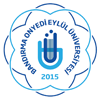 BANDIRMA ONYEDİ EYLÜL ÜNİVERSİTESİSAĞLIK BİLİMLERİ ENSTİTÜSÜ2021–2022 Eğitim-Öğretim Yılı Güz YarıyılıHemşirelikte Yönetim Tezli Yüksek Lisans ProgramıBütünleme Sınav ProgramıDök. No: Sayfa No:1/1SINAV GÜNÜSINAV SAATİSINAV YERİDERS ADISORUMLU ÖĞRETİM ÜYESİ3 Şubat 2022 Perşembe 13:00-14:00ÇevrimiçiBiyoistatistikDoç. Dr. Kevser T. SELÇUK4 Şubat 2022Cuma 14:00-15:00ÇevrimiçiHemşirelikte LiderlikDr. Öğr. Üye. Ayşe Ç. KORKMAZ7 Şubat 2022Pazartesi15:00-16:00SBF Toplantı Salonu(Tarihi Bina)Hemşirelikte Yönetim -IDr. Öğr. Üye. Ayşe Ç. KORKMAZ9 Şubat 2022Çarşamba 15:00-16:00SBF Toplantı Salonu(Tarihi Bina)Hemşirelikte Yönetim -IIProf. Dr. Serap ALTUNTAŞ 9 Şubat 2022Çarşamba 14:00-15:00SBF Toplantı Salonu(Tarihi Bina)Sağlık PolitikalarıDr. Öğr. Üye. Ayşe Ç. KORKMAZ10 Şubat 2022 Perşembe14:00-15:00SBF Toplantı Salonu(Tarihi Bina)Hemşirelikle İlgili Yasal DüzenlemelerProf. Dr. Serap ALTUNTAŞ11 Şubat   2022 Cuma 18:00-19:00ÇevrimiçiBilimsel Araştırma Yöntemleri ve Yayın Etiği Dr. Öğr. Üye. Nurcan A. GÜNDOĞDU